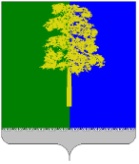 Муниципальное образование Кондинский районХанты-Мансийского автономного округа – ЮгрыАДМИНИСТРАЦИЯ КОНДИНСКОГО РАЙОНАПОСТАНОВЛЕНИЕВ соответствии со статьей 57 Градостроительного кодекса Российской Федерации, Федеральным законом от 06 октября 2003 года № 131-ФЗ «Об общих принципах организации местного самоуправления в Российской Федерации», постановлением Правительства Российской Федерации от 09 июня 2006 года № 363 «Об информационном обеспечении градостроительной деятельности», на основании Устава Кондинского района, учитывая расчет, произведенный по Методике определения размера платы за предоставление сведений, содержащихся в информационной системе обеспечения градостроительной деятельности, утвержденной Приказом Министерства экономического развития и торговли Российской Федерации от 26 февраля 2007 года № 57 «Об утверждении методики определения размера платы за предоставление сведений, содержащихся в информационной системе обеспечения градостроительной деятельности», администрация Кондинского района постановляет:1. Установить размер платы:1.1. За предоставление сведений, содержащихся в одном разделе информационной системы обеспечения градостроительной деятельности - 1000 рублей.1.2. За предоставление копии одного документа, содержащегося в информационной системе обеспечения градостроительной деятельности - 100 рублей.2. Признать утратившим силу постановление администрации Кондинского района             от 06 марта 2014 года № 447 «Об установлении размера платы за предоставление сведений, содержащихся в информационной системе обеспечения градостроительной деятельности на 2014 год».3. Постановление опубликовать в газете «Кондинский вестник» и разместить на официальном сайте органов местного самоуправления муниципального образования Кондинский район.4. Постановление вступает в силу после его официального опубликования.5. Контроль за выполнением постановления возложить на заместителя главы администрации района, курирующего вопросы архитектуры и градостроительства.чт/Банк документов/Постановления 2015от 13 апреля 2015 года№446пгт. МеждуреченскийОб установлении размера платы за предоставление сведений, содержащихся в информационной системе обеспечения градостроительной деятельностиГлава администрацииМ.В.Шишкин